Klaipėdos rajonas Dovilų seniūnijaPlanuojamas krematoriumas adresu Toleikių k. Toleikių g. Nr.2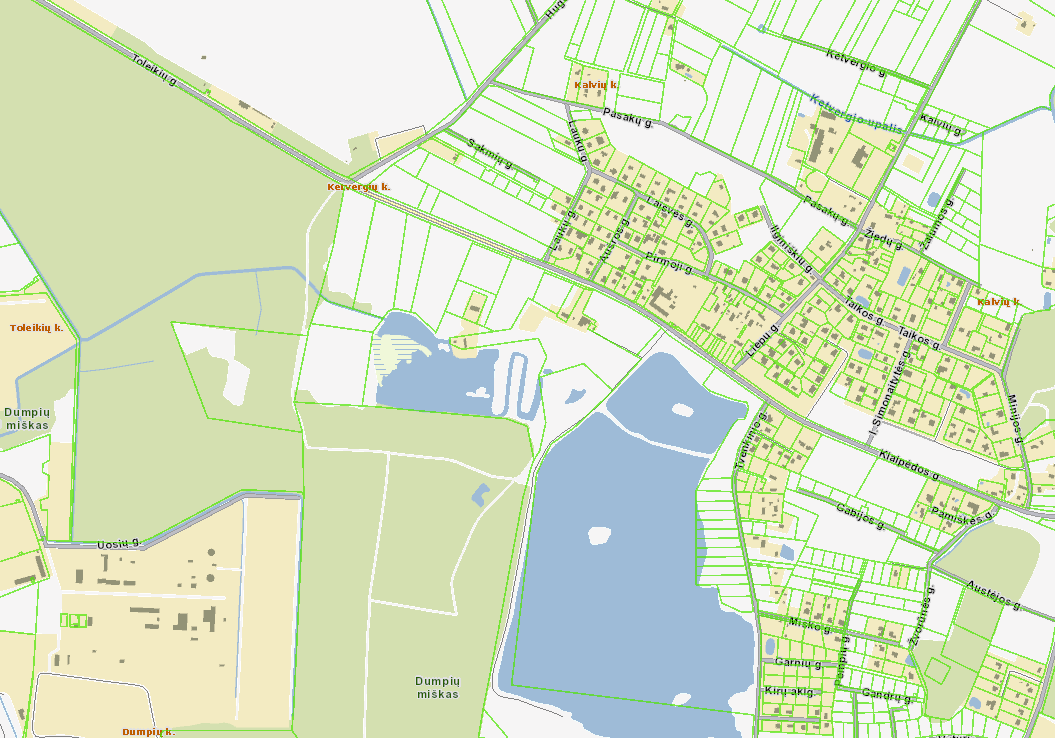 